22. Veiklos tema Ką gali judantis oras ir vanduo?Klasė, dalykas3–4 klasė, pasaulio pažinimas. Numatoma veiklos trukmėApie 30 min.Ugdomi mokinių gebėjimai pagal Pradinio ugdymo bendrąsias programas. Pasaulio pažinimas5.3. Remiantis pavyzdžiais, paaiškinti, kaip pritaikius mokslo atradimus galima pagerinti žmonių gyvenimo sąlygas <...>.Mokinių pasiekimai pagal Pasaulio pažinimo standartizuotą programą 4 klasei3.1.1. Atpažįsta jėgas, kurios veikia kūnų judėjimą <...>. Palygina didesnių ir mažesnių jėgų poveikį kūnams, jų judėjimo greičiui. <...>Mokytojo veiklos siekiniai Padėti suprasti, kaip judantis oras ir tekantis vanduo gali priversti judėti kitus daiktus. Padėti suprasti, kad vienas kūnas gali perduoti energiją kitam kūnui. Veiklos priemonėsStovas su priedais*Ratas su mentėmis*Vonelė*Žema stiklinė, 250 ml*Lengvai judantis vežimėlis* ŠiaudelisBalionas (2 – 3 vnt.)Lipni juostaMedžiagos: vanduoVeiklos eigaOro stumiamosios jėgos tyrimas1. Pripučiami 2 skirtingo dydžio balionai. Pripūtus balionus, jie vienu metu paleidžiami ir stebima, kaip išeinanatis iš baliono oras stumia jį į priešingą pusę (žr. 1 pav.). Palyginama, ar skiriasi jų judėjimo greitis, kryptis. 2. Prie lengvai judančio vežimėlio ar savo, iš pasirinktų medžiagų, sukonstruotos transporto priemonės lipnia juosta pritvirtinamas į balioną įkištas kokteilinis šiaudelis (žr. 2 - 4 pav.). Pastabos-Laukiamas mokinių veiklos rezultatasSupras, kad oru bei vandeniu galima priversti daiktus judėti. Įsitikins, kad vieno kūno energija gali būti perduota kitam kūnui. SąvokosEnergija – tai savybė, priverčianti daiktus judėti, keistis. Rizikų įvertinimas-Galimi tarpdalykiniai ryšiaiTechnologijos: judančio vežimėlio gamyba.Idėjos veiklai plėtotiJudančių vežimėlių varžybos, nuvažiuoto atstumo matavimas. Vėjo malūnėlių gamyba. Atsinaujinančių energijos šaltinių (vėjo jėgainių) aptarimas. Vaizdo įrašas-Mokinio veiklos lapasTekančio vandens ir oro stumiamosios jėgos tyrimas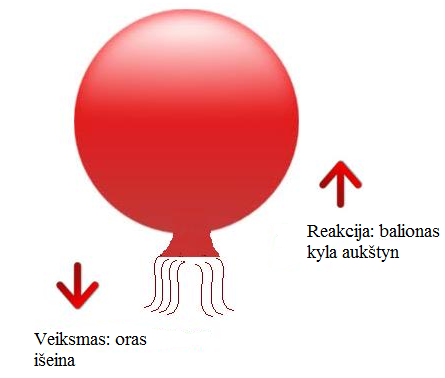 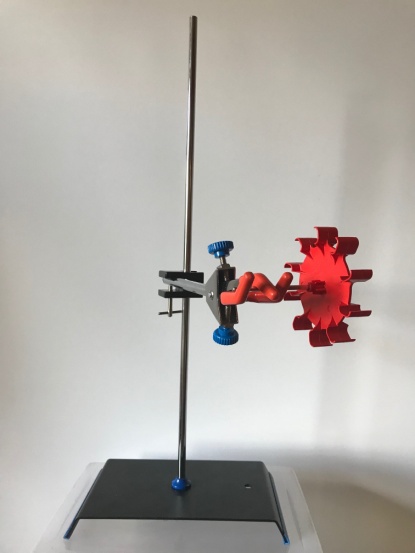 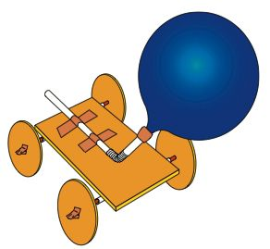 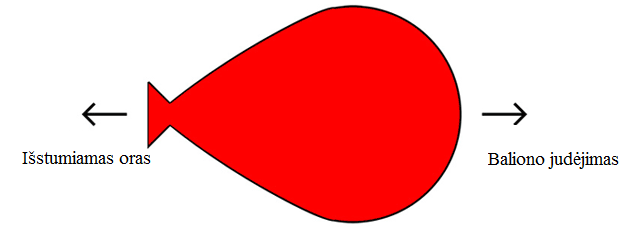 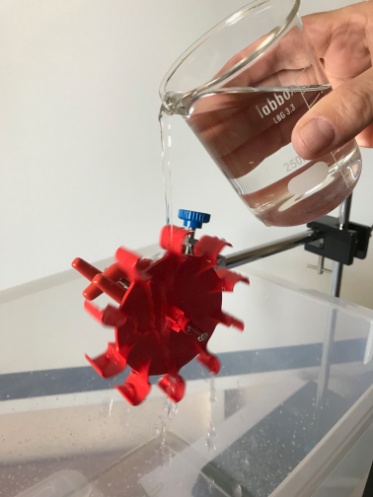 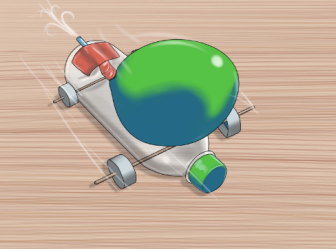 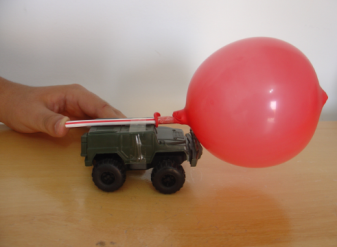 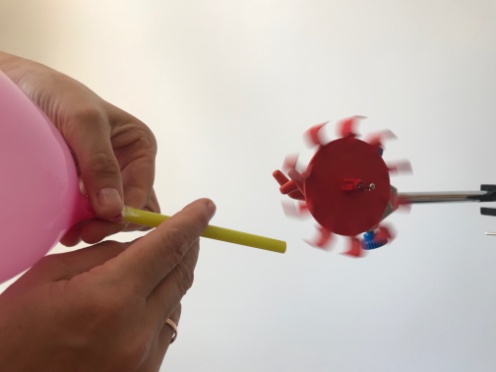 